16-18 января 2019 с 10:00-15:00 на территории ул. Бабушкина, 307 для учащихся школ г. Краснодара и Краснодарского края, обучающихся Краснодарского торгово-экономического колледжа была проведена экскурсия на площадке компетенции «Кондитерское дело», обучающимися гр. 17.150Гс – Баранцева А., гр. 18.116 Ту – Мелина Т., гр. 18.116Ту  – Семёнова Ж.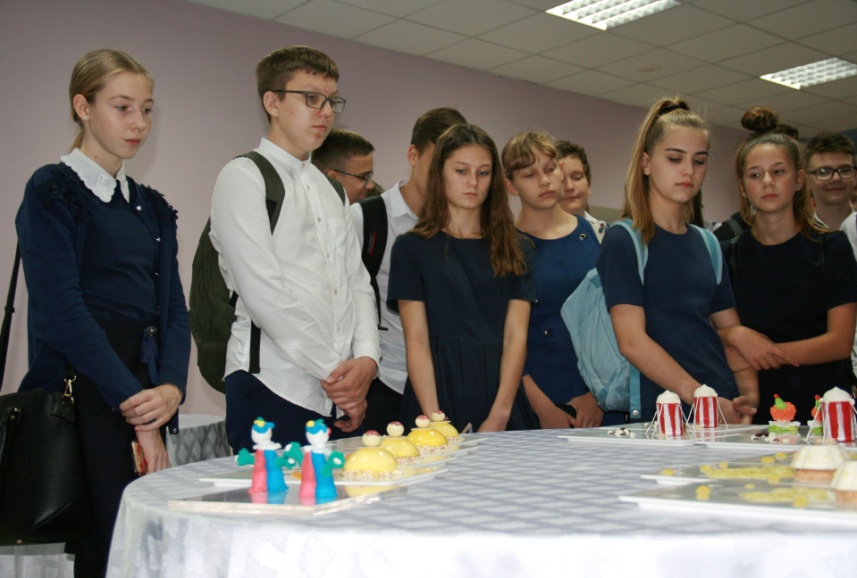 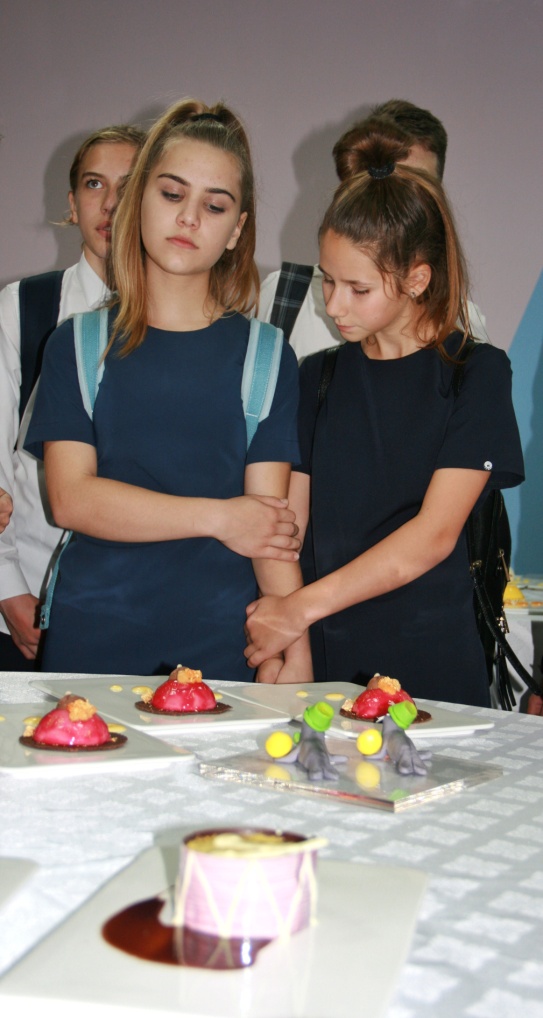 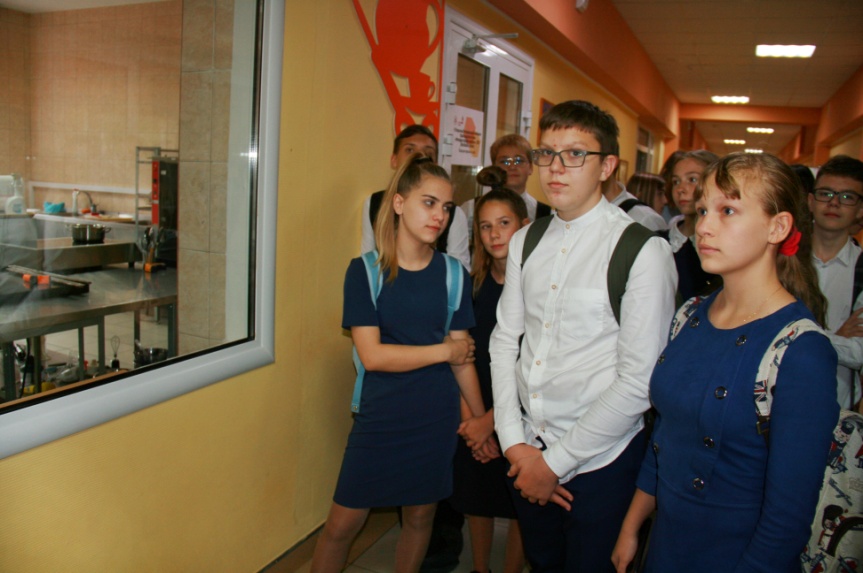 